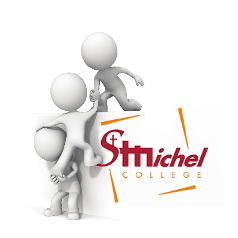 Le 23 août 2019Chers Parents,La rentrée scolaire 2019-2020 se profile pour vos enfants et l’équipe éducative. Nous accueillons encore cette année de nouvelles familles non seulement en première année mais aussi dans les années supérieures. Bienvenue donc tout d’abord dans notre école à ces nouveaux élèves ainsi qu’à leurs parents. La période estivale qui se termine est généralement un temps de repos et de ressourcement. J’espère qu’il en a été ainsi pour chacune et chacun de vous.Pour nous accompagner tout au long de cette année, le thème pastoral commun à l’ensemble des Collèges et écoles jésuites francophones de Belgique est le « Magis – Excellence ». Ce thème clôture de belle manière le cycle de six ans dans lequel s’inscrivaient les thèmes successifs. Les traces visibles de ce thème orneront la cour de récréation, les couloirs et les classes de l’école. Chaque élève recevra un signet à glisser dans son journal de classe. Vous pourrez ainsi lire sur chacune de ces traces « Oser grandir » ; je vous invite à lire les mots mais aussi l’illustration qui y figurent. Je vous en reparlerai lors de l’Assemblée Générale de rentrée.L’an dernier, certaines nouvelles habitudes ont été installées pour répondre à chaque fois un peu mieux aux diverses situations rencontrées antérieurement. Ces habitudes se pérennisent, voire s’amplifient. Elles concernent principalement les procédures à suivre pour les services proposés par l’école : livraison du matériel scolaire commandé via les Ets Frederix mais aussi le service des dîners, garderies, études… pour lesquels nous élargissons la collaboration avec iT. SCHOOL (plate-forme de paiements en ligne). Par souci de clarté, chacun des postes concernés fera l’objet d’un courrier distinct. Je ne saurais dès lors insister, une nouvelle fois, sur l’importance de la communication par mail que l’école intensifie depuis quelques années maintenant, aussi par souci d’écologie… Je vous remercie donc une nouvelle fois de la bonne attention que vous porterez au suivi de vos mails (n’oubliez pas d’aller vérifier dans vos spams) et de votre lecture attentive des procédures mises en place, ainsi que de votre suivi sur notre site internet (calendrier, courriers…). Plus de 5000 visites depuis l’installation du compteur, avec les deux mois de vacances… Merci de l’intérêt que vous y portez… mais je vous en prie, faites exploser le compteur !Enfin, je me permets d’insister pour que vous préveniez par mail le secrétariat et ce, de manière très urgente, de l’éventuelle non-réinscription de votre enfant au Collège si telle devait être votre décision inopinée.Le calendrier qui suit ces quelques mots vous indiquera le « Quoi-quand-où » des prochains jours.Dans l’attente et le plaisir de vous retrouver le 2 septembre, je vous souhaite à tous, d’abord une bonne fin de vacances mais aussi une bonne préparation de rentrée scolaire.Calendrier récapitulatif des premiers jours concernant la rentrée.P. GeuletteDirecteur de l’école primaire du CSSM27, 28, 29, 31/08Local Garderie (cour école primaire) : remise des colis « fournitures scolaires » commandées via Frederix (entrée piétonne par la grille rue du Collège Saint-Michel).Horaires communiqués dans le courrier Frederix à recevoir.30/08Affichage des listes de classe à partir de 14.30 jusqu’à 18.00 (fermeture automatique de la grille) aux fenêtres du rez-de-chaussée des classes de la cour primaire, sous le préau.02/0907.30 : ouverture de la grille de l’école primaire (rue du Collège Saint-Michel).Bienvenue à tous, élèves et leurs parents. Présence d’un stand d’accueil de l’Association des Parents.08.15 : de P2 à P6, formation des rangs dans la cour.08.30 : mot d’accueil de la direction et montée en classe pour les P2 à P6.08.45 : accueil et entrée en classe pour les P1 ; les parents de nos benjamins sont les bienvenus en classe jusque 09.30 maximum.Possibilité de prendre un repas chaud.Réception, via le cartable, du carnet « Informations pratiques » et des formulaires d’inscriptions (feuilles de couleurs) à rendre au titulaire, au plus tard, le mercredi 4 septembre.15.30 : fin de cette première journée.La garderie fonctionne jusqu’à 18h.03/09Comme tous les autres jours de l’année dorénavant, l’école ouvre sa grille à 07.30 et l’au-revoir se fait à la grille verte (sauf les élèves de P1 qui le demandent ; ils peuvent être accompagnés jusqu’au vendredi 06/09). 12/09Assemblée générale des parents : 19.00 : accueil dans le grand hall tennis ;                 19.30 : intervention de la direction, du PMS, de l’A.P. S’en suit, la présentation de l’année avec les professeurs dans les classes respectives. 2019/20Site de l’école primaire : Mis à jour régulièrement, n’hésitez pas à le consulter ; il fourmille de renseignements et d’informations. www.collegestmichel.net 